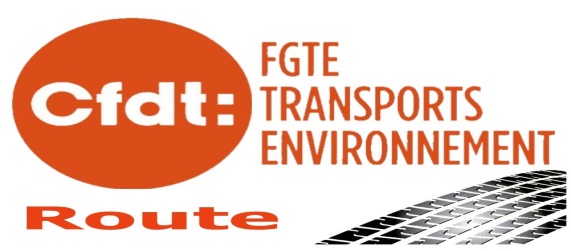 ELECTION CSE ENTA NORD EST Pourquoi voter ?-Parce que vous souhaitez des représentants qui défendent vos intérêts.-Parce que ce sont vos collègues qui s’engagent à s’investir pour vous !-Pour ne pas laisser les autres décider à votre place.-Pour être acteur de votre avenir au sein de votre ENTA.Pourquoi la CFDT ? -Parce que vos représentants ne sont pas là pour représenter leurs intérêts personnels mais pour vous.                                                              -Parce que la CFDT est toujours présente pour écouter et accompagner les salariés qui en ont besoin.-Parce que la CFDT est toujours transparente et vous parle « vrai ». -Parce que la CFDT prend ses responsabilités quand elle doit affronter la direction.-Parce que la CFDT est plus proche de la réalité !Nos propositions :-Remise en place de la journée d’habillage.-Veiller au bon respect de l’accord de mise en place des ENTA aussi bien pour les anciens et nouveaux chauffeurs (il y a encore des problèmes !)- Améliorer vos conditions de travail et de sécurité et veiller sur votre santé physique et mentale. -Négocier au mieux les points de votre intéressement.-Négocier au plus juste vos NAO (Négociations Annuelles Obligatoires).-Mettre en œuvre un syndicalisme de proposition, de négociation et d’action.- Enfin avoir un CSE fort, compétent et ouvert à tout le personnel : chèques vacances, bon cadhoc, …Nos faits :-La CFDT a été signataire et a négocié l’accord de mise en place des ENTA mais aussi de tous ses avenants.-La CFDT est à l’origine de la régularisation des journées de CP d’ancienneté que certains chauffeurs avaient perdues de même que les repos coïncidant avec un jour férié !-La CFDT a et continue de remonter à la direction tous les problèmes rencontrés des salariés transférés ainsi que ceux des nouveaux embauchés.L’HUMAIN EST AU CŒUR DE NOS PREOCCUPATIONS,VOTEZ CFDT !LISTE DES CANDIDATS CFDT Titulaires :					Suppléants :-KARAYANOGLOU WILFRIED			-BOISSARD SEBASTIEN(auparavant DS, secrétaire CSE, élu CSE Central)		(chauffeur)-BEAUCARNY ERIC				-KARAYANOGLOU WILFRIED(chauffeur) 						(chauffeur) -BOISSARD SEBASTIEN				-VERMEULEN WILFRIED(chauffeur) 						(chauffeur) -VERMEULEN WILFRIED			-BEAUCARNY ERIC(chauffeur) 						(chauffeur) 